МІЖНАРОДНИЙ ІННОВАЦІЙНИЙ ЦЕНТР «PERSPEKTIVA PLUS»КАТАЛОГ КОНКУРСІВНА ВЕРЕСЕНЬ 2021 рокуTeplice, 2021Положення Міжнародного вокального конкурсу «Музика душі»До участі у вокальному конкурсі приймаються відеоролики та аудіо записи тільки з "живими" виконаннями без елементів монтажу.Запрошуються солісти-вокалісти, ансамблі та хори з будь-яких навчальних закладів, установ додаткової освіти, Будинків і Палаців культури, вокальних студій, центрів естетичного виховання з РФ і країн ближнього і далекого зарубіжжя, просто творчі люди без вікових обмежень.Конкурс вокалістів проводиться цілий рік. Учасники отримують дипломи, педагоги, керівники - подяки.Прийом робіт: з 1 жовтня по 31 Жовтня 2021 року;Оцінка робіт: з 1 по 15 Листопада 2021 року (терміни коригуються залежно від кількості робіт);Оголошення підсумків конкурсу: з 15 Листопада 2021 року .Підсумки публікуються на сайті: http://perspektiva-plus.pro/Роботи на конкурс приймаються в електронному вигляді з позначкою «На вокальний конкурс» за адресою: perspektiva.1969@gmail.comРоботи необхідно супроводити:1. заявкою на кожного учасника (додаток 1);2. копією платіжного документа, що підтверджує внесення організаційноговнеску (в кінці каталогу).3. відеоролик або аудіозапис. Категорії:1 клас2 клас3 клас4 клас5 клас6 клас7 клас8 клас9 клас10 клас11 класДошкільнятаДорослі від 18 років.Номінації:• Естрадний та джазовий спів / допускається виконання іноземною мовою;• Академічне і хоровий спів / естрадні перекладання російських пісень і романсів, радянські пісні, пісні з к / фільмів;• Народно-етнічне спів / естрадні перекладання, стилізація;• Військово-патріотична пісня;•Авторська пісня;• Своя номінація.Оцінка конкурсних матеріалів.Роботи оцінюються журі конкурсу. Голова журі: Дугарджав Лувсанцеренгійн, доктор історичних наук, професор, перший заступник директора Улан-Баторского філії «РЕУ ім. Г. В. Плеханова».Журі1. Баярмагнай Батцоож, музикант, співак (горловий спів), р Улан-Батор, Монголія2. Меліхов Ілля Олександрович - викладач Російської академії імені Гнесіних3. Пардаева Мадіна - співачка, танцівниця народних танців, Республіка ТаджикистанГрадація оцінок:• переможці (1, 2, 3 місце),• лауреати,• учасники.Всі учасники без винятку отримують дипломи. За додаткову плату можна замовити медалі і статуетки. Статуетки тимчасово на Україну і в Казахстан не відправляємо !!!* Медалі та статуетки розсилаються на поштові адреси учасників звичайною поштою раз на місяць. Дипломи розсилаються тільки по електронній пошті.Умови оплати конкурсів в кінці каталогу.Додаток 1Заявка на участь у Міжнародному вокальному конкурсі «»(Заповнюється на кожного учасника)Положення Міжнародного конкурсу «Серпантин ідей»До участі в конкурсі приймаються відеоролики з «живими» виконаннями без елементів монтажу, фотозвіти, презентації, рецепти і тд.Запрошуються всі бажаючі, готові продемонструвати свої неабиякі здібності у веденні домашнього господарства. Також запрошуються вчителі праці з їх вихованцями. Вікових обмежень немає, вітається участь, як окремих членів родини, так і всієї сім'ї.Конкурс «Серпантин ідей» проводиться цілий рік. Учасники отримують дипломи, педагоги, керівники - подяки.Прийом робіт: з 1 жовтня по 31 Жовтня 2021 року;Оцінка робіт: з 1 по 15 Листопада 2021 року (терміни коригуються залежно від кількості робіт);Оголошення підсумків конкурсу: з 15 Листопада 2021 року Підсумки публікуються на сайті: http://perspektiva-plus.pro/Роботи на конкурс приймаються в електронному вигляді з позначкою «Серпантин ідей» за адресою: perspektiva.1969@gmail.comРоботи необхідно супроводити:1. заявкою на кожного учасника (додаток 1);2. копією платіжного документа, що підтверджує внесення організаційноговнеску (в кінці каталогу).3. відеоролик або аудіозапис. Категорії:1 клас2 клас3 клас4 клас5 клас6 клас7 клас8 клас9 клас10 клас11 класДошкільнятаДорослі від 18 років.Номінації:• Кулінарія (краще кулінарний виріб)• Краще блюдо (суп, салат, пельмені і тд ...)• Рукоділля (вишивка, аплікації, свій варіант)• Шиття• В'язання гачком і спицями• Кращий дизайн кімнати• Кращий ландшафтний дизайн присадибної ділянки• Краще святкове оформлення квартири, школи, дитячого садка• Кращий виріб із дерева•Свій варіантОцінка конкурсних матеріалів.Роботи оцінюються журі конкурсу. Голова журі: Дугарджав Лувсанцеренгійн, доктор історичних наук, професор, перший заступник директора Улан-Баторского філії «РЕУ ім. Г. В. Плеханова».Журі1. Баярмагнай Батцоож, музикант, співак (горловий спів), р Улан-Батор, Монголія2. Меліхов Ілля Олександрович - викладач Російської академії імені Гнесіних3. Пардаева Мадіна - співачка, танцівниця народних танців, Республіка ТаджикистанГрадація оцінок:• переможці (1, 2, 3 місце),• лауреати,• учасники.Всі учасники без винятку отримують дипломи. За додаткову плату можна замовити медалі і статуетки. Статуетки тимчасово на Україну і в Казахстан не відправляємо !!!* Медалі та статуетки розсилаються на поштові адреси учасників звичайною поштою раз на місяць. Дипломи розсилаються тільки по електронній пошті.Умови оплати конкурсів в кінці каталогу.Додаток 1Заявка на участь у Міжнародному конкурсі «»(Заповнюється на кожного учасника)Положення Міжнародного танцювального конкурсу «Танцпол»До участі в танцювальному конкурсі приймаються відеоролики тільки з "живими" виконаннями без елементів монтажу.Запрошуються танцюристи, танцювальні колективи з будь-яких навчальних закладів, установ додаткової освіти, Будинків і Палаців культури, танцювальних студій, центрів естетичного виховання з РФ і країн ближнього і далекого зарубіжжя, просто творчі люди без вікових обмежень.Конкурс танцюристів проводиться цілий рік. Учасники отримують дипломи, педагоги, керівники - подяки.Прийом робіт: з 1 жовтня по 31 Жовтня 2021 року;Оцінка робіт: з 1 по 15 Листопада 2021 року (терміни коригуються залежно від кількості робіт);Оголошення підсумків конкурсу: з 15 Листопада 2021 року.Підсумки публікуються на сайті: http://perspektiva-plus.pro/Роботи на конкурс приймаються в електронному вигляді з позначкою «На конкурс танцю» за адресою: perspektiva.1969@gmail.comРоботи необхідно супроводити:1. заявкою на кожного учасника (додаток 1);2. копією платіжного документа, що підтверджує внесення організаційноговнеску.3. відеоролик.Категорії:1 клас2 клас3 клас4 клас5 клас6 клас7 клас8 клас9 клас10 клас11 класДошкільнятаДорослі від 18 років.Номінації:Сучасний танець (Hip-hop, Jazz funk, House, Break-dance і інші вуличні та клубні танці);Естрадний танець;Бальний танок;Народний танець;Вільний танець.Оцінка конкурсних матеріалів.Роботи оцінюються журі конкурсу: Голова журі: Дугарджав Лувсанцеренгійн, доктор історичних наук, професор, перший заступник директора Улан-Баторского філії «РЕУ ім. Г. В. Плеханова».Журі:1. Баярмагнай Батцоож, музикант, співак (горловий спів), танцюрист, м Улан-Батор, Монголія2. Меліхов Ілля Олександрович - викладач Російської академії імені Гнесіних3. Пардаева Мадіна - співачка, танцівниця народних танців, Республіка ТаджикистанГрадація оцінок:• переможці (1, 2, 3 місце),• лауреати,• учасники.Всі учасники без винятку отримують дипломи. За додаткову плату можна замовити медалі і статуетки. Статуетки тимчасово на Україну і в Казахстан не відправляємо !!!* Медалі та статуетки розсилаються на поштові адреси учасників звичайною поштою раз на місяць. Дипломи розсилаються тільки по електронній пошті.Умови оплати конкурсів в кінці каталогу.Додаток 1Заявка на участь у Міжнародному танцювальному конкурсі «»(Заповнюється на кожного учасника)Положення Міжнародного конкурсу читців «Натхнення»До участі в конкурсі читців приймаються відеоролики та аудіо записи тільки з "живими" виконаннями без елементів монтажу. Це можуть бути вірші чи проза. Якщо обсяг твору великий, то приймаються уривки (за часом не більше 5 хвилин). Тематика творів будь-яка.Запрошуються читці з будь-яких навчальних закладів, установ додаткової освіти, Будинків і Палаців культури, центрів естетичного виховання з РФ і країн ближнього і далекого зарубіжжя, просто творчі люди без вікових обмежень.Конкурс читців проводиться цілий рік. Учасники отримують дипломи, педагоги, керівники - подяку. Результати розміщуються на сайті http://perspektiva-plus.pro/.Прийом робіт: з 1 жовтня по 31 Жовтня 2021 року;Оцінка робіт: з 1 по 15 Листопада 2021 року (терміни коригуються залежно від кількості робіт);Оголошення підсумків конкурсу: з 15 Листопада 2021 року.Підсумки публікуються на сайті: http://perspektiva-plus.pro/Роботи на конкурс приймаються в електронному вигляді з позначкою «На конкурс читців» за адресою: perspektiva.1969@gmail.comРоботи необхідно супроводити:1. заявкою на кожного учасника (додаток 1);2. копією платіжного документа, що підтверджує внесення організаційноговнеску (в кінці каталогу).3. відеоролик або аудіозапис.Категорії:1 клас2 клас3 клас4 клас5 клас6 клас7 клас8 клас9 клас10 клас11 класДошкільнятаДорослі від 18 років.Номінації:• Поезія (виконання твори відомих авторів)• Проза (виконання твори відомих авторів)• Театральна реприза• Виконання власних творів (проза, поезія)Виступи оцінюються за такими параметрами:1. Артистизм2. Розуміння тексту3. Якість записуОцінка конкурсних матеріалів.Роботи оцінюються журі конкурсу. Голова журі: Дугарджав Лувсанцеренгійн, доктор історичних наук, професор, перший заступник директора Улан-Баторского філії «РЕУ ім. Г. В. Плеханова».Склад журі літературного конкурсу читцівШульц Райнгольд Асафовіча - російський і німецький письменник, громадський діяч, представник етнічних німців країн колишнього СРСР.Юрчук С.М. - журналіст, письменник, заступник голови журі.Члени журі:Тимохін Н. Н. - член спілки журналістів України, член спілки письменників Росії, член Міжнародного Союзу Письменників «Новий Современник», член Всесвітньої корпорації письменників, голова казахстанського відділення Всесвітньої корпорації письменників (м Шім'ї, Казахстан)Козлова Л. М - поет, письменник, редактор і видавець журналу «Вогні над Біей», член Спілки письменників СРСР і Росії.Чистяков А. В. - філолог, старший викладач Російського економічного університету в м Улан-Батор (Монголія), член Професійної психотерапевтичної ліги.Зандакова В. С. - письменник, поет (м.Санкт-Петербург, Росія).Градація оцінок:• переможці (1, 2, 3 місце),• лауреати,• учасники.Всі учасники без винятку отримують дипломи. За додаткову плату можна замовити медалі і статуетки. Статуетки тимчасово на Україну і в Казахстан не відправляємо !!!* Медалі та статуетки розсилаються на поштові адреси учасників звичайною поштою раз на місяць. Дипломи розсилаються тільки по електронній пошті.Умови оплати конкурсів в кінці каталогу.Додаток 1                                                                    Заявка на участь у Міжнародному конкурсі читців «» (Заповнюється на кожного учасника)Положення Міжнародного музичного конкурсу«Музичний олімп»До участі в музичному конкурсі приймаються відеоролики та аудіо записи тільки з "живими" виконаннями без елементів монтажу.Запрошуються музиканти, музичні колективи з будь-яких навчальних закладів, установ додаткової освіти, Будинків і Палаців культури, вокальних студій, центрів естетичного виховання з РФ і країн ближнього і далекого зарубіжжя, просто творчі люди без вікових обмежень.Конкурс музикантів проводиться цілий рік. Учасники отримують дипломи, педагоги, керівники - подяки.Прийом робіт: з 1 жовтня по 31 Жовтня 2021 року;Оцінка робіт: з 1 по 15 Листопада 2021 року (терміни коригуються залежно від кількості робіт);Оголошення підсумків конкурсу: з 15 Листопада 2021 року.Підсумки публікуються на сайті: http://perspektiva-plus.pro/Роботи на конкурс приймаються в електронному вигляді з позначкою «На музичний конкурс» за адресою: perspektiva.1969@gmail.comРоботи необхідно супроводити:заявкою на кожного учасника (додаток 1);копією платіжного документа, що підтверджує внесення організаційноговнеску (в кінці каталогу).відеоролик або аудіозапис.Категорії:1 клас2 клас3 клас4 клас5 клас6 клас7 клас8 клас9 клас10 клас11 класДошкільнятаДорослі від 18 років.Номінації:  1. Фортепіано:- соло, ансамблі  2. Струнно - смичкові інструменти:- соло, ансамблі.  3. Духові інструменти:- соло, ансамблі.  4. Академічний вокал:- соло, ансамблі.  5. Народні інструменти:- соло, ансамблі.  6. Народний спів:- соло, ансамблі.  7. Концертмейстерський клас8. Ваш варіант.Оцінка конкурсних матеріалів.Роботи оцінюються журі конкурсу. Голова журі: Дугарджав Лувсанцеренгійн, доктор історичних наук, професор, перший заступник директора Улан-Баторского філії «РЕУ ім. Г. В. Плеханова».журі1. Арьyo Вардін (Ізраїль), почесний і діючий професор музичної академії в Ганновері, музичної школи імені Бухмана в Тель-Авіві, піаніст і диригент2. Баярмагнай Батцоож, музикант, співак (горловий спів), р Улан-Батор, Монголія3. Меліхов Ілля Олександрович - викладач Російської академії імені Гнесіних4. Пардаева Мадіна - співачка, танцівниця народних танців, Республіка Таджикистан5. Мощенко Іван Олегович-музикант (скрипка), г. Москва, Росія.6. Складчиков Іван Петрович - музикант, актор.Градація оцінок:• лауреати• дипломанти• переможці (1, 2, 3 місце),• учасники.Всі учасники без винятку отримують дипломи. За додаткову плату можна замовити медалі і статуетки. Статуетки тимчасово на Україну і в Казахстан не відправляємо !!!* Медалі та статуетки розсилаються на поштові адреси учасників звичайною поштою раз на місяць. Дипломи розсилаються тільки по електронній пошті.Умови оплати конкурсів в кінці каталогу.Додаток 1Заявка на участь у Міжнародному конкурсі «» (Заповнюється на кожного учасника)Положення Міжнародного конкурсу логопедів«Логопедичний стандарт»Для участі в конкурсі необхідно надіслати на конкурс:• методичну розробку заходу;• презентацію:• сценарій:•іншеПрийом робіт: з 1 жовтня по 31 Жовтня 2021 року;Оцінка робіт: з 1 по 15 Листопада 2021 року (терміни коригуються залежно від кількості робіт);Оголошення підсумків конкурсу: з 15 Листопада 2021 року.Підсумки публікуються на сайті: http://perspektiva-plus.pro/Роботи необхідно супроводити:1. заявкою на кожного учасника; (Word)2. копією платіжного документа, що підтверджує внесення організаційногоВнеску (в кінці каталогу).Отримані роботи не повертаються і не рецензуються. Вимоги до оформлення робіт:1. Шрифт: Times New Roman, 14, по ширині, відступ - 1,25, міжрядковий інтервал: одинарний.2. Поля: Верхнє, нижнє - 2 см, ліве - 3 см, праве - 1,5 см.Роботи повинні бути оформлені таким чином:1. титульний лист (додаток 3),2. зміст,3. сама робота (обсяг не обмежений),4. список літератури,5. додатки (якщо є).Роботи приймаються російською, англійською, французькою, німецькою, чеською, українською, монгольською, молдавською, українською, білоруською та ін. Мовами.Оцінка конкурсних матеріалів:Роботи оцінюються журі конкурсу. Голова журі: Дугарджав Лувсанцеренгійн, доктор історичних наук, професор, перший заступник директора Улан-Баторского філії «РЕУ ім. Г. В. Плеханова».Градація оцінок:• переможці (1, 2, 3 місце),• лауреати,• учасники.Всі учасники без винятку отримують дипломи. За додаткову плату можна замовити медалі і статуетки. Статуетки тимчасово на Україну і в Казахстан не відправляємо !!!* Медалі та статуетки розсилаються на поштові адреси учасників звичайною поштою раз на місяць. Дипломи розсилаються тільки по електронній пошті.Умови оплати конкурсів в кінці каталогу.Додаток 1Заявка на участь в конкурсі логопедів (назва конкурсу) (Заповнюється на кожного учасника)Положення Міжнародного конкурсу психологів«Психологія освіти»Для участі в конкурсі необхідно надіслати на конкурс:• методичну розробку заходу;• презентацію:• сценарій:•іншеПрийом робіт: з 1 жовтня по 31 Жовтня 2021 року;Оцінка робіт: з 1 по 15 Листопада 2021 року (терміни коригуються залежно від кількості робіт);Оголошення підсумків конкурсу: з 15 Листопада 2021 року.Підсумки публікуються на сайті: http://perspektiva-plus.pro/Роботи необхідно супроводити:1. заявкою на кожного учасника; (Word)2. копією платіжного документа, що підтверджує внесення організаційногоВнеску (в кінці каталогу).Отримані роботи не повертаються і не рецензуються. Вимоги до оформлення робіт:1. Шрифт: Times New Roman, 14, по ширині, відступ - 1,25, міжрядковий інтервал: одинарний.2. Поля: Верхнє, нижнє - 2 см, ліве - 3 см, праве - 1,5 см.Роботи повинні бути оформлені таким чином:1. титульний лист (додаток 3),2. зміст,3. сама робота (обсяг не обмежений),4. список літератури,5. додатки (якщо є).Роботи приймаються російською, англійською, французькою, німецькою, чеською, українською, монгольською, молдавською, українською, білоруською та ін. Мовами.Оцінка конкурсних матеріалів:Роботи оцінюються журі конкурсу. Голова журі: Дугарджав Лувсанцеренгійн, доктор історичних наук, професор, перший заступник директора Улан-Баторского філії «РЕУ ім. Г. В. Плеханова».Градація оцінок:• переможці (1, 2, 3 місце),• лауреати,• учасники.Всі учасники без винятку отримують дипломи. За додаткову плату можна замовити медалі і статуетки. Статуетки тимчасово на Україну і в Казахстан не відправляємо !!!* Медалі та статуетки розсилаються на поштові адреси учасників звичайною поштою раз на місяць. Дипломи розсилаються тільки по електронній пошті.Умови оплати конкурсів в кінці каталогу.Додаток 1Заявка на участь в конкурсі психологів (назва конкурсу) (Заповнюється на кожного учасника)Положення Міжнародного конкурсу творчих робіт та навчально-методичних розробок педагогів «Педагогічний проект» 1. Загальні положення.1.1. Це Положення про проведення Міжнародного конкурсу творчих робіт та навчально-методичних розробок педагогів (далі - Конкурс) визначає порядок організації і проведення Конкурсів, критерії відбору робіт, склад учасників, склад конкурсної комісії, порядок нагородження переможців та лауреатів.1.2. Конкурс проводиться з метою створення умов, що сприяють розвитку інтелектуального і творчого потенціалу педагогів, залучення їх до науково-дослідної та проектної діяльності, сприяння підвищенню їх професійної кваліфікації.1.3. Організатором конкурсу є Міжнародний інноваційний центр «Perspektiva plus», м Тепліце, Чехія (Masarykova třída 668/29). Поділіться своїми незвичайними роботами і навчально-методичними розробками (виступ на ГПС, педрадах, семінарах, круглих столах, батьківських зборів. Робочі програми по предмету, програми виховної роботи, програми роботи з обдарованими дітьми, есе, навчальні ігри, сучасні освітні технології і т. п.).2. Номінації:2.1 найкраща презентація,2.2 найкраща розробка відкритого заходу,2.3. кращий сайт,2.4.лучшій проект,2.5 краще портфоліо,2.6 кращий сценарій свята,2.7 краще творче заняття,2.8 патріотичне виховання,2.9 ваш варіант.3. Критерії оцінки роботи:3.1 Актуальність заявленої теми роботи і її повне розкриття.3.2 Обгрунтування всіх результатів і висновків, отриманих в ході дослідження.3.3 Новизна дослідження.3.4 Практичне застосування або значення проведеної роботи.3.5 Грамотність і логічність викладеного матеріалу.3.6 Безпомилковість в проведених розрахунках і їх точність. (Якщо такі є)Всі учасники конкурсу отримують нагородні документи. (Дипломи переможців 1,2 або 3 ступеня і дипломи учасників)Прийом робіт: з 1 жовтня по 31 Жовтня 2021 року;Оцінка робіт: з 1 по 15 Листопада 2021 року (терміни коригуються залежно від кількості робіт);Оголошення підсумків конкурсу: з 15 Листопада 2021 року.Підсумки публікуються на сайті: http://perspektiva-plus.pro/З усіх питань звертатися:1. Електронна пошта: perspektiva.1969@gmail.com.WhatsApp +79617956392Viber +79617956392Заявка, копія квитанції про оплату і робота висилаються на електронну пошту perspektiva.1969@gmail.com.Роботи приймаються російською, англійською, французькою, німецькою, чеською, українською, монгольською, молдавською, українською, білоруською та ін. Мовами.Оцінка конкурсних матеріалів:Роботи оцінюються журі конкурсу. Голова журі: Дугарджав Лувсанцеренгійн, доктор історичних наук, професор, перший заступник директора Улан-Баторского філії «РЕУ ім. Г. В. Плеханова».Градація оцінок:• переможці (1, 2, 3 місце),• лауреати,• учасники.Всі учасники без винятку отримують дипломи. За додаткову плату можна замовити медалі і статуетки. Статуетки тимчасово на Україну і в Казахстан не відправляємо !!!* Медалі та статуетки розсилаються на поштові адреси учасників звичайною поштою раз на місяць. Дипломи розсилаються тільки по електронній пошті.Умови оплати конкурсів в кінці каталогу.Додаток 1Заявка на участь в конкурсі (назва конкурсу) (Заповнюється на кожного учасника)Положення Міжнародного конкурсу наукових розробок учнів і студентів «Наука без кордонів»Основною метою конкурсу є залучення студентів до науково-дослідницької роботи. Міжнародний конкурс наукових розробок школярів і студентів проводиться з метою створення умов, що сприяють розвитку інтелектуального і творчого потенціалу школярів і студентів, залучення їх до науково-дослідної та проектної діяльності, сприяння підвищенню їх професійної кваліфікації. Організатором конкурсу є Міжнародний інноваційний центр «Perspektiva plus», м Тепліце, Чехія (Masarykova třída 668/29).З усіх питань звертатися:1. Електронна пошта: perspektiva.1969@gmail.com.WhatsApp +79617956392Viber +79617956392Сайт http://perspektiva-plus.pro/index.php/konkursy    
До участі в конкурсі запрошуються: учні шкіл, студенти ВНЗ та ссузів.На конкурс приймаються наукові статті, реферати, курсові та дипломні роботи студентів.Критерії оцінки роботи:• Актуальність заявленої теми роботи і її повне розкриття.• Обгрунтування всіх результатів і висновків, отриманих в ході дослідження.• Новизна дослідження.• Самостійність виконання роботи студентом.• Практичне застосування або значення проведеної роботи.• Грамотність і логічність викладеного матеріалу.• Безпомилковість в проведених розрахунках і їх точність (якщо такі є).Всі учасники конкурсу отримують нагородні документи. (Дипломи переможців 1,2 або 3 ступеня).Оцінюватися роботи будуть за наступними категоріями:1) 1-4 класи;2) 5-7 класи;3) 8-9 класи;4) 10-11 класи;5) студенти Сузов;6) студенти вищих навчальних закладів.Прийом робіт: з 1 жовтня по 31 Жовтня 2021 року;Оцінка робіт: з 1 по 15 Листопада 2021 року (терміни коригуються залежно від кількості робіт);Оголошення підсумків конкурсу: з 15 Листопада 2021 рокуПідсумки публікуються на сайті: http://perspektiva-plus.pro/Заявка, копія квитанції про оплату і робота висилаються на електронну пошту perspektiva.1969@gmail.com.Роботи приймаються російською, англійською, французькою, німецькою, чеською, українською, монгольською, молдавською, українською, білоруською та ін. Мовами.Оцінка конкурсних матеріалів:Роботи оцінюються журі конкурсу. Голова журі: Дугарджав Лувсанцеренгійн, доктор історичних наук, професор, перший заступник директора Улан-Баторского філії «РЕУ ім. Г. В. Плеханова».Градація оцінок:• переможці (1, 2, 3 місце),• лауреати,• учасники.  За додаткову плату можна замовити медалі і статуетки. Статуетки тимчасово на Україну і в Казахстан не відправляємо !!!* Медалі та статуетки розсилаються на поштові адреси учасників звичайною поштою раз на місяць. Дипломи розсилаються тільки по електронній пошті.Умови оплати конкурсів в кінці каталогу.Додаток 1Заявка на участь в конкурсі (назва конкурсу) (Заповнюється на кожного учасника)Положення Міжнародного конкурсу іноземної мови«Поліглот»Ви любите вирішувати цікаві завдання? Вам подобаються іноземні мови (англійська, німецька, французька, італійська і т. Д.)? Тоді Вам обов'язково потрібно взяти участь в Конкурсі «Поліглот». Всі завдання зажадають від Вас знання іноземної мови, кмітливість і бажання пізнавати нове.1. Загальний стан речей1.1 Це Положення визначає умови організації і проведення Міжнародного конкурсу іноземної мови «Поліглот».1.2 Даний конкурс є дистанційною формою організації інтелектуально-пізнавальної діяльності, спрямованої на перевірку знань і розвиток інтересу до різних галузей науки у дошкільнят, школярів, студентів, педагогічних працівників. 1.3 Організатором конкурсу є Міжнародний інноваційний центр «Perspektiva plus», м Тепліце, Чехія (Masarykova třída 668/29).З усіх питань звертатися:1. Електронна пошта: perspektiva.1969@gmail.com.WhatsApp +79617956392Viber +79617956392Порядок проведення Конкурсу:Прийом робіт: з 1 жовтня по 31 Жовтня 2021 року;Оцінка робіт: з 1 по 15 Листопада 2021 року (терміни коригуються залежно від кількості робіт);Оголошення підсумків конкурсу: з 15 Листопада 2021 року.Підсумки публікуються на сайті: http://perspektiva-plus.pro/Форма проведення: заочно.  Теми конкурсу для кожної вікової групи:1-2 класи1. Малюнки з підписом на іноземній мові.2. Малюнки іноземних букв.3-4 класиНаписати не складні тексти (можна у вигляді презентації), які можуть супроводжуватися малюнками:1. По темі «Тварини».2. По темі «Я і моя сім'я»3. Свій варіант5-8 класиНаписати не складні тексти (можна у вигляді презентації), які можуть супроводжуватися малюнками:1. По темі «Одяг».2. По темі «Погода».3. Прислів'я іноземною мовою.4. Традиційний одяг жителів європейських країн.5. Свій варіант. 9-11 класи та інші вікові категорії1. По темі «Географія».2. По темі «Традиції».3. Прислів'я іноземною мовою.4. Цікаві факти про географічні об'єкти країни.5. Свій варіантДля участі в конкурсі необхідно:Підготувати роботу, відповідну обраної номінації.Заповнити заявку на участь. Дані, які Ви введете, будуть використані при оформленні заохочувальних документів, будьте уважні при заповненні відомостей.Сплатити оргвнесок.Заявку, роботу і копію квитанції відправити на електронну пошту perspektiva.1969@gmail.com. з позначкою «конкурс іноз. яз.»Оцінка конкурсних матеріалів:Роботи оцінюються журі конкурсу. Голова журі: Дугарджав Лувсанцеренгійн, доктор історичних наук, професор, перший заступник директора Улан-Баторского філії «РЕУ ім. Г. В. Плеханова».Градація оцінок:• переможці (1, 2, 3 місце),• лауреати,• учасники.  За додаткову плату можна замовити медалі і статуетки. Статуетки тимчасово на Україну і в Казахстан не відправляємо !!!* Медалі та статуетки розсилаються на поштові адреси учасників звичайною поштою раз на місяць. Дипломи розсилаються тільки по електронній пошті.Умови оплати конкурсів в кінці каталогу.Додаток 1Заявка на участь в конкурсі (назва конкурсу) (Заповнюється на кожного учасника)Положення Міжнародного літературного конкурсу«Пера чудові творіння»I. Загальні положення.1.1. Це Положення про проведення Міжнародного мовно-літературного конкурсу (далі - Конкурс) визначає порядок організації та проведення Конкурсу, критерії відбору робіт, склад учасників, склад конкурсної комісії, порядок нагородження переможців та лауреатів.1.2. Конкурс проводиться з метою виявлення талановитих авторів, надання їм можливості самовираження через літературні твори власного твору.1.3. Організатором конкурсу є Міжнародний інноваційний центр «Perspektiva plus», м Тепліце, Чехія (Masarykova třída 668/29).До участі в Конкурсі приймаються твори самодіяльних літераторів,початківців поетів і письменників, які бажають проявити себе у творчості.З усіх питань звертатися:1. Електронна пошта: perspektiva.1969@gmail.com.WhatsApp +79617956392Viber +79617956392Роботи приймаються російською, англійською, французькою, німецькою, чеською, українською, монгольською, молдавською, українською, білоруською мовами та ін. Мовами.2. Вимоги до творів2.1 Конкурс оголошується в 3-х номінаціях:- Проза,  - Поезія,- Публіцистика.2.2 Основними вимогами, які пред'являються до робіт номінантів: - незаперечні художні достоїнства тексту.2.3 Роботи оцінюються за віковими категоріями:- від 7 до 12 років;- 13-17 років;-18- 30 років;- 31 і більше.2.4 На конкурс висуваються художні твори традиційної форми (повість, оповідання, есе, поема, вірш та ін.), Написані російською мовою.2.5 Обсяг творів будь-хто.2.6 Роботи, що надсилаються в електронному вигляді повинні бути в форматі doc. docx. або rtf. Кожен твір розміщується в окремому файлі.2.7 Твори учасників розглядаються на конкурсній основі.2.8. Конкурс не встановлює обмежень за віком авторів творів, тематиці.II. Висування творів (пропозицій) на конкурс1. Висування здобувача (твір, кандидат) для участі в Конкурсі може проводитися тільки в індивідуальному порядку, від одного учасника приймається тільки один твір.2. При висуванні на Конкурс подаються такі матеріали:- заявка на участь у Конкурсі (Додаток 1);- копія платіжного документа (Додаток 3);-твір, добуток. Матеріали надсилаються на електронну пошту perspektiva.1969@gmail.com з позначкою «Літературний конкурс». 3. Надіслані на Конкурс твори не рецензуються, представлені екземпляри творів не повертаються.4. Заявки на Конкурс, не відповідають вимогам цього Положення, не розглядаються.III. Терміни проведення КонкурсуПрийом робіт: з 1 жовтня по 31 Жовтня 2021 року;Оцінка робіт: з 1 по 15 Листопада 2021 року (терміни коригуються залежно від кількості робіт);Оголошення підсумків конкурсу: з 15 Листопада 2021 року.Підсумки публікуються на сайті: http://perspektiva-plus.pro/Підсумки публікуються на сайті: http://perspektiva-plus.pro/IV. Організація Літературного конкурсуРоботи оцінюються журі конкурсу. Голова журі: Дугарджав Лувсанцеренгійн, доктор історичних наук, професор, перший заступник директора Улан-Баторского філії «РЕУ ім. Г. В. Плеханова».2. Склад журі літературного конкурсу читцівШульц Райнгольд Асафовіча - російський і німецький письменник, громадський діяч, представник етнічних німців країн колишнього СРСР.Юрчук С.М. - журналіст, письменник, заступник голови журі.Члени журі:Тимохін Н. Н. - член спілки журналістів України, член спілки письменників Росії, член Міжнародного Союзу Письменників «Новий Современник», член Всесвітньої корпорації письменників, голова казахстанського відділення Всесвітньої корпорації письменників (м Шім'ї, Казахстан)Козлова Л. М - поет, письменник, редактор і видавець журналу «Вогні над Біей», член Спілки письменників СРСР і Росії.Чистяков А. В. - філолог, старший викладач Російського економічного університету в м Улан-Батор (Монголія), член Професійної психотерапевтичної ліги.Зандакова В. С. - письменник, поет (м.Санкт-Петербург, Росія).1. Функції журі:- оцінка робіт, представлених на конкурс;- винесення рішення про нагородження і заохочення переможців відповідно до розроблених критеріїв.2.Крітеріі оцінки журі:- логіка у викладі відповідно до плану;- відповідність і повне розкриття теми;- стиль викладу;- відображення особистого ставлення до теми;- грамотність.VI. Авторські права1. На конкурс приймаються роботи тільки з письмової згоди їх авторів;2. У разі пред'явлення претензій або скарг на порушення авторського права з боку третьої особи або організації, літературний твір знімається з подальшої участі в конкурсі і всю відповідальність за претензією несе особа, яка надала матеріал.VII. Підведення підсумків Конкурсу та преміювання переможців1. Журі приймає рішення про присудження премії шляхом голосування. Члени журі можуть голосувати як очно, так і заочно. Рішення вважається прийнятим, якщо за нього проголосувало більше половини членів журі.2. Рішення, прийняте журі конкурсу, є остаточним і не підлягає перегляду.3. У разі, якщо серед учасників конкурсу не опиниться гідного претендента, за рішенням журі премія може не присуджуватися.4. Рішення про підсумки конкурсу публікується на сайті організації.Переможці конкурсу нагороджуються дипломами, всі учасники конкурсу отримають дипломи учасників.Так само твори переможців конкурсу (1 місце) буду безкоштовно опубліковані в Міжнародному збірнику «Культура, освіта і література» !!! Друкований варіант збірки буде відправлений переможцям через пошту.* Збірник виходить раз на два місяці. Терміни коригуються.Градація оцінок:• переможці (1, 2, 3 місце),• лауреати,• учасники.  За додаткову плату можна замовити медалі і статуетки. Статуетки тимчасово на Україну і в Казахстан не відправляємо !!!* Медалі та статуетки розсилаються на поштові адреси учасників звичайною поштою раз на місяць. Дипломи розсилаються тільки по електронній пошті.Умови оплати конкурсів в кінці каталогу.Додаток 1Заявка на участь в конкурсі (назва конкурсу) (Заповнюється на кожного учасника)Положення Міжнародного конкурсу«Планета знань»Роботи приймаються протягом всього року. Робота оцінюється журі протягом трьох робочих днів. Після оцінки роботи учасник отримує повідомлення про результати участі на вказану в заявці електронну пошту. Дипломи надаються тільки в електронному вигляді.  Організатором конкурсу є Міжнародний інноваційний центр «Perspektiva plus», м Тепліце, Чехія (Masarykova třída 668/29).З усіх питань звертатися:1. Електронна пошта: perspektiva.1969@gmail.com.WhatsApp +79617956392Viber +79617956392Сайт http://perspektiva-plus.pro/index.php/konkursyМета конкурсу.Мета конкурсу: виявлення, підтримка та заохочення талановитих педагогів, студентів, дошкільнят, школярів.Учасники конкурсу.Взяти участь в конкурсі можуть педагоги (вчителі, вихователі, викладачі), студенти, школярі, дошкільнята і т.д. Конкурсні роботи у відповідних номінаціях можуть бути виконані дітьми, дорослими або спільно - дітьми і дорослими (індивідуально або колективно).Роботи приймаються російською, англійською, французькою, німецькою, чеською, українською, монгольською, молдавською, українською, білоруською язикахі т. Д.Прийом робіт: з 1 жовтня по 31 Жовтня 2021 року;Оцінка робіт: з 1 по 15 Листопада 2021 року (терміни коригуються залежно від кількості робіт);Оголошення підсумків конкурсу: з 15 Листопада 2021 року Підсумки публікуються на сайті: http://perspektiva-plus.pro/Номінації конкурсу (теми на розсуд учасника):Творчі педагогічні роботиДослідницькі педагогічні роботипедагогічні проектиметодичні розробкиМій майстер-класСценарії заходів в дитячому садкуСценарії заходів в школіОформлення приміщень, території, ділянкиПортфоліо педагогаПортфоліо дошкільника, школяраПортфоліо студентаДитячі дослідні роботиДитячі творчі проектиДитячі проектиМалюнокНавчальні презентаціїДекоративно-прикладне творчістьСвітлинаВідеоМультиплікаціяЛітературна творчістьКросвордСтінгазетаСценічний костюм, головний убірВокальне виконавствоIнструментальне виконавствоМузична творчістьВокальне і музична творчістьХореографіяКомп'ютерна графікаАкторська майстерністьСайт (блог, сторінка, група в соціальних мережах)Своя номінаціяПорядок участі.Для участі необхідно сплатити організаційний внесок, заповнити форму заявки, завантажити файли роботи (у формі фото, відео, документа і ін.) і підтвердження оплати (скан, фотографія чека, квитанції). Кожен учасник може взяти участь в будь-якій кількості номінацій з необмеженим числом роботи в кожній номінації. Після оцінки роботи учасник отримує повідомлення про результати участі на вказану в заявці електронну пошту і диплом.Вимоги до конкурсних матеріалів учасників.Електронні файли (текстові, презентації, фото, відео, аудіо і т.д.) приймаються на конкурс в будь-якому форматі (максимальний розмір файлу 5 МБ) або відправити нам посилання на скачування матеріалу. Текстові роботи можуть супроводжуватися фото- і відеоматеріалами, презентаціями, малюнками і т.д. Роботи приймаються в формі проектів, методичних розробок, наукових і дослідницьких робіт, сценаріїв, майстер-класів, творів, віршів, оповідань, фотографій, відеозаписів, малюнків, виробів, танців, пісень та ін.) Малюнки, вироби, костюми, оформлення приміщень та ін. відправляються з заявкою у вигляді фотографій. Пісні і танці записуються на відео.Оцінка конкурсних матеріалівРоботи оцінюються журі конкурсу. Голова журі: Дугарджав Лувсанцеренгійн, доктор історичних наук, професор, перший заступник директора Улан-Баторского філії «РЕУ ім. Г. В. Плеханова».Градація оцінок:• переможці (1, 2, 3 місце),• лауреати,• учасники.  За додаткову плату можна замовити медалі і статуетки. Статуетки тимчасово на Україну і в Казахстан не відправляємо !!!* Медалі та статуетки розсилаються на поштові адреси учасників звичайною поштою раз на місяць. Дипломи розсилаються тільки по електронній пошті.Умови оплати конкурсів в кінці каталогу.Додаток 1Заявка на участь в конкурсі «Планета знань» (Заповнюється на кожного учасника)Положення Міжнародного конкурсу творчих робіт та навчально-методичних розробок вихователів «Виховати людину» 1. Загальні положення.1.1. Це Положення про проведення Міжнародного конкурсу творчих робіт та навчально-методичних розробок вихователів (далі - Конкурс) визначає порядок організації і проведення Конкурсів, критерії відбору робіт, склад учасників, склад конкурсної комісії, порядок нагородження переможців та лауреатів.1.2. Конкурс проводиться з метою створення умов, що сприяють розвитку інтелектуального і творчого потенціалу вихователів, залучення їх до науково-дослідної та проектної діяльності, сприяння підвищенню їх професійної кваліфікації.1.3. Організатором конкурсу є Міжнародний інноваційний центр «Perspektiva plus», м Тепліце, Чехія (Masarykova třída 668/29). Поділіться своїми незвичайними роботами і навчально-методичними розробками (виступ на ГПС, педрадах, семінарах, круглих столах, батьківських зборів. Робочі програми по предмету, програми виховної роботи, програми роботи з обдарованими дітьми, есе, навчальні ігри, сучасні освітні технології і т. п.).2. Номінації:2.1 найкраща презентація,2.2 найкраща розробка відкритого заходу,23. кращий сайт вихователя,2.4.лучшій проект вихователя,2.5 краще портфоліо вихователя,2.6 кращий сценарій свята,2.7 краще творче заняття,2.8 патріотичне виховання,2.9 ваш варіант.3. Критерії оцінки роботи:Актуальність заявленої теми роботи і її повне розкриття.Обгрунтування всіх результатів і висновків, отриманих в ході дослідження.Новизна дослідження.Практичне застосування або значення проведеної роботи.Грамотність і логічність викладеного матеріалу.Безпомилковість в проведених розрахунках і їх точність. (Якщо такі є)Всі учасники конкурсу отримують нагородні документи. (Дипломи переможців 1, 2 або 3 ступеня і дипломи учасників)Прийом робіт: з 1 жовтня по 31 Жовтня 2021 року;Оцінка робіт: з 1 по 15 Листопада 2021 року (терміни коригуються залежно від кількості робіт);Оголошення підсумків конкурсу: з 15 Листопада 2021 року.Підсумки публікуються на сайті: http://perspektiva-plus.pro/З усіх питань звертатися:1. Електронна пошта: perspektiva.1969@gmail.com.WhatsApp +79617956392Viber +79617956392Роботи приймаються російською, англійською, французькою, німецькою, чеською, українською, монгольською, молдавською, українською, білоруською мовами та ін. Мовами.Оцінка конкурсних матеріалівРоботи оцінюються журі конкурсу. Голова журі: Дугарджав Лувсанцеренгійн, доктор історичних наук, професор, перший заступник директора Улан-Баторского філії «РЕУ ім. Г. В. Плеханова».Градація оцінок:• переможці (1, 2, 3 місце),• лауреати,• учасники.  За додаткову плату можна замовити медалі і статуетки. Статуетки тимчасово на Україну і в Казахстан не відправляємо !!!* Медалі та статуетки розсилаються на поштові адреси учасників звичайною поштою раз на місяць. Дипломи розсилаються тільки по електронній пошті.Умови оплати конкурсів в кінці каталогу.Додаток 1Заявка на участь у Міжнародному конкурсі творчих робіт та навчально-методичних розробок вихователів «» (Заповнюється на кожного учасника)Положення Міжнародного творчого конкурсу «Сімейні історії» 1. Загальний стан речей1.1.1 Це Положення визначає умови організації і проведення Міжнародного творчого конкурсу «Сімейні історії».1.1.2 Даний конкурс є дистанційною формою організації інтелектуально-пізнавальної діяльності, спрямованої на перевірку знань і розвиток інтересу до різних галузей науки у дошкільнят, школярів, студентів, педагогічних працівників.1.1.3 Організатором конкурсу є Міжнародний інноваційний центр «Perspektiva plus», м Тепліце, Чехія (Masarykova třída 668/29).З усіх питань звертатися:1. Електронна пошта: perspektiva.1969@gmail.com.WhatsApp +79617956392Viber +79617956392Сайт http://perspektiva-plus.pro/index.php/konkursy1. Мета конкурсу - сприяти зміцненню сімейних традиційТеми конкурсних робіт:• «Моя сім'я - моє багатство»;• «Наша сімейна традиція»,• "Сімейне свято";• «Відпочиваємо всією сім'єю»;• «Активний сімейний відпочинок»;• «Наша дружна сім'я»;• «Сімейна історія»;• "Сімейний портрет"та інші.Роботи можуть бути виконані в будь-якій техніці.Критерії оцінювання конкурсних робіт - це ідея, відображення теми та її розкриття, майстерність виконання, креативність задуму, прояв індивідуальних здібностей.Прийом робіт: з 1 жовтня по 31 Жовтня 2021 року;Оцінка робіт: з 1 по 15 Листопада 2021 року (терміни коригуються залежно від кількості робіт);Оголошення підсумків конкурсу: з 15 Листопада 2021 року.Підсумки публікуються на сайті: http://perspektiva-plus.pro/На конкурс роботи приймаються в електронному вигляді з позначкою «На конкурс          «Сімейні традиції » за адресою: perspektiva.1969@gmail.com.Роботи необхідно супроводити:1. заявкою на кожного учасника (Word) (додаток 1);2. копією платіжного документа, що підтверджує внесення організаційноговнеску (в кінці каталогу).Отримані роботи не повертаються і не рецензуються. Роботи, надісланіпізніше зазначеної дати, в конкурсі не беруть участь. Форма подання роботивизначається її характером.Оцінка конкурсних матеріалівРоботи оцінюються журі конкурсу. Голова журі: Дугарджав Лувсанцеренгійн, доктор історичних наук, професор, перший заступник директора Улан-Баторского філії «РЕУ ім. Г. В. Плеханова».Градація оцінок:• переможці (1, 2, 3 місце),• лауреати,• учасники.  За додаткову плату можна замовити медалі і статуетки. Статуетки тимчасово на Україну і в Казахстан не відправляємо !!!* Медалі та статуетки розсилаються на поштові адреси учасників звичайною поштою раз на місяць. Дипломи розсилаються тільки по електронній пошті.Умови оплати конкурсів в кінці каталогу.Додаток 1Заявка на участь в Міжнародного творчого конкурсу «Сімейні історії» (Заповнюється на кожного учасника)Положення Міжнародного конкурсу бібліотекарів «Кращий бібліотекар»1. Метою проведення Конкурсів є стимулювання інноваційної діяльності, мотивація до активного використання інноваційних технологій у професійній діяльності, подання та популяризація досвіду роботи бібліотекарів.Завдання Конкурсів: розробка нововведень в навчанні та організації освітнього процесу, створення сприятливого інноваційного середовища в педагогічному колективі, подолання стереотипів професійної діяльності.2.   В конкурсах могу принимать участие: бібліотекарі завідувачі бібліотеками завідувачі читальним залом шкільні бібліотекарі і інші працівники бібліотеки.3. Номинации:«Бібліотечний урок»Я- бібліотекарДіти і книгаДистанційна робота з читачамиТематичні виставки книгІнноваційна діяльність бібліотекаря.Фотоконкурс «Будні бібліотекаря»«Нам відкриває книга світ»Книжковий штурманПроектна діяльність бібліотекаря4. До участі в конкурсі приймаються будь-які текстові, фото і відео матеріали.5. Організатором конкурсу є Міжнародний інноваційний центр «Perspektiva plus», м Тепліце, Чехія (Masarykova třída 668/29).З усіх питань звертатися:1. Електронна пошта: perspektiva.1969@gmail.com.WhatsApp +79617956392Viber +79617956392Сайт http://perspektiva-plus.pro/index.php/konkursyОцінка конкурсних робітОцінка конкурсних робіт проводиться нашим Міжнародним журі. Переможці, лауреати та учасники визначаються в кожній номінації та категорії окремо. При оцінці робіт враховується:відповідність заявленій тематиці;повнота розкриття теми;зміст (обсяг роботи, наявність додатків);достовірність поданої інформації;якість оформлення;грамотність;оригінальність;прояв творчої індивідуальності;можливість широкого використання матеріалу в подальшому.Прийом робіт: з 1 жовтня по 31 Жовтня 2021 року;Оцінка робіт: з 1 по 15 Листопада 2021 року (терміни коригуються залежно від кількості робіт);Оголошення підсумків конкурсу: з 15 Листопада 2021 року.Підсумки публікуються на сайті: http://perspektiva-plus.pro/У кожній номінації та віковій категорії окремо визначаються переможці, лауреати та учасники конкурсу. Переможцям конкурсу присуджується 1, 2, 3 місце. Лауреатами визнаються ті, хто вислав хороші роботи, але вони не потрапили в число переможців. Учасниками дистанційного конкурсу вважаються всі інші. Їм висилаються сертифікати учасників.Роботи приймаються російською, англійською, французькою, німецькою, чеською, українською, монгольською, молдавською, українською, білоруською мовами та ін. Мовами.Оцінка конкурсних матеріалівРоботи оцінюються журі конкурсу. Голова журі: Дугарджав Лувсанцеренгійн, доктор історичних наук, професор, перший заступник директора Улан-Баторского філії «РЕУ ім. Г. В. Плеханова».Градація оцінок:• переможці (1, 2, 3 місце),• лауреати,• учасники.  За додаткову плату можна замовити медалі і статуетки. Статуетки тимчасово на Україну і в Казахстан не відправляємо !!!* Медалі та статуетки розсилаються на поштові адреси учасників звичайною поштою раз на місяць. Дипломи розсилаються тільки по електронній пошті.Умови оплати конкурсів в кінці каталогу.Додаток 1Заявка на участь у Міжнародному конкурсі бібліотекарів «Кращий бібліотекар» (Заповнюється на кожного учасника)Положення Міжнародного конкурсу рідної мови «Багатонаціональний світ»1. ЗАГАЛЬНІ ПОЛОЖЕННЯ1.1 Це Положення визначає умови організації і проведення Міжнародного конкурсу рідної мови «Багатонаціональний світ».1.2 Організатором конкурсу є Міжнародний інноваційний центр «Perspektiva plus», м Тепліце, Чехія (Masarykova třída 668/29).З усіх питань звертатися:1. Електронна пошта: perspektiva.1969@gmail.com.WhatsApp +79617956392Viber +79617956392Сайт http://perspektiva-plus.pro/index.php/konkursyПрийом робіт: з 1 жовтня по 31 Жовтня 2021 року;Оцінка робіт: з 1 по 15 Листопада 2021 року (терміни коригуються залежно від кількості робіт);Оголошення підсумків конкурсу: з 15 Листопада 2021 року.Підсумки публікуються на сайті: http://perspektiva-plus.pro/2. Мета та завдання КОНКУРСУЦілі і завдання конкурсу2.1. цілі:- Збереження культурного потенціалу нації, залучення дітей та молоді до народної творчості.- Обмін творчим досвідом між учасниками з різних країн.- Збереження традицій багатонаціональної Світовий культури.- Зміцнення інтересу до вітчизняної історії, культурі, мистецтву.2.2. завдання:- Розвиток інтересу до вивчення рідної мови, як культурної спадщини.- Підвищення професійної майстерності і кваліфікації вчителів рідних мов (в т.ч. і російського), працівників культури і мистецтва, які працюють в сфері просвіти і збереження рідних мов і культури.- Виявлення та підтримка талановитих дітей, молоді, що говорять і пишуть на рідних мовах.- Морально-патріотичне та естетичне виховання дітей і молоді.Учасники конкурсу:- дошкільнята та учні освітніх установ середньої та вищої професійної освіти, ліцеїв, гімназій та інших освітніх установ (музичних шкіл, дитячих шкіл мистецтв, центрів естетичного виховання, будинків культури, музичних ліцеїв і ін.);- викладачі вищевказаних установ;- любителі.  Допускається індивідуальне та групове участь!Вікові категорії- 3-5 років.- 6-8 років.- 9-12 років.- 13-15 років.- 16-18 років.- 19-23 років.Номінації:1. Вокал (вокальне мистецтво на рідній мові, в тому числі російською: фольклорне виконання народних пісень, частівок, примовок і т.п.). Допускається індивідуальне та групове участь.2. Літературний твір (твір, есе, оповідання, вірш на рідній мові, в тому числі російською). Індивідуальна участь.3. Хореографія (народні танці). Допускається індивідуальне та групове участь.4. Художнє читання (поезія чи проза на рідній мові, в тому числі і російською мовою). Допускається індивідуальне та групове участь.5. Акторська майстерність (театральне мистецтво на рідній мові (в тому числі російською мовою) уривки з творів народної творчості: епосу, билин, казок, інсценівки на народні теми та ін.)6. Презентація на тему рідної мови і культури свого народу у вільній формі (історія мови, народні костюми і т.п.).7. Живопис (малюнки та ілюстрації до творів народної творчості, національних героїв, національних костюмів і т. Д.).Роботи на конкурс приймаються в електронному вигляді з позначкою «На конкурс рідної мови» за адресою: perspektiva.1969@gmail.comРоботи необхідно супроводити:1. заявкою на кожного учасника (додаток 1);2. копією платіжного документа, що підтверджує внесення організаційноговнеску (в кінці каталогу).Отримані роботи не повертаються і не рецензуються. Роботи, надісланіпізніше зазначеної дати, в конкурсі не беруть участь. Форма подання роботивизначається її характером.Переможці будуть нагороджені дипломами переможців, інші отримають дипломи лауреатів та учасників. Переможці та лауреати отримають право на безкоштовну публікацію в збірнику "Культура, освіта, література».Шановні конкурсанти, є можливість ваші роботи розмістити в електронному збірнику. Ціни за одну роботу наведені в таблиці.Оцінка конкурсних матеріалівРоботи оцінюються журі конкурсу. Голова журі: Дугарджав Лувсанцеренгійн, доктор історичних наук, професор, перший заступник директора Улан-Баторского філії «РЕУ ім. Г. В. Плеханова».Градація оцінок:• переможці (1, 2, 3 місце),• лауреати,• учасники.  За додаткову плату можна замовити медалі і статуетки. Статуетки тимчасово на Україну і в Казахстан не відправляємо !!!* Медалі та статуетки розсилаються на поштові адреси учасників звичайною поштою раз на місяць. Дипломи розсилаються тільки по електронній пошті.Умови оплати конкурсів в кінці каталогу.Додаток 1Заявка на участь в Міжнародному конкурсу рідної мови «Багатонаціональний світ» (Заповнюється на кожного учасника)Положення Міжнародного конкурсу малюнка та декоративно-прикладної творчості «Веселка фарб»1. ЗАГАЛЬНІ ПОЛОЖЕННЯ1.1 Це Положення визначає умови організації і проведення Міжнародного конкурсу малюнка та декоративно-прикладної творчості «Веселка фарб».1.2 Організатором конкурсу є Міжнародний інноваційний центр «Perspektivaplus», м Тепліце, Чехія (Masarykova třída 668/29).З усіх питань звертатися:1. Електронна пошта: perspektiva.1969@gmail.com.WhatsApp +79617956392Viber +79617956392Сайт http://perspektiva-plus.pro/index.php/konkursy2. МЕТА ТА ЗАВДАННЯ КОНКУРСУ2.1 Розвиток творчого потенціалу дітей дошкільного, молодшого та середнього шкільного віку, студентів, педагогів, вихователів і т. Д.2.2 Розвиток фантазії та художньої майстерності художників.2.3 Реалізація творчих проектів на запропоновану тематику.Темы конкурса:1. Природа рідного краю.2. Моє хобі.3. Казки народів світу.4. Зимові візерунки.5. Екологія.6. Комп'ютерна графіка.7. Ваш варіант.Конкурс проводиться за такими номінаціями:1.рісунок;2. комп'ютерний малюнок;3. глиняна іграшка;4.поделкі;5. ваш варіант.У конкурсі можуть взяти участь всі бажаючі. Вік не має значення.На конкурс приймаються малюнки.Прийом робіт: з 1 жовтня по 31 Жовтня 2021 року;Оцінка робіт: з 1 по 15 Листопада 2021 року (терміни коригуються залежно від кількості робіт);Оголошення підсумків конкурсу: з 15 Листопада 2021 року.Підсумки публікуються на сайті: http://perspektiva-plus.pro/Вимоги до робіт (малюнки приймаються у вигляді фотографій):1. Зображення приймаються у форматах .jpg, .gif, .png.2. "Вага" зображення не повинен перевищувати 200 кб.3. Фотографії повинні бути якісними, чіткими.4. Забороняється обробляти фотографії в фотошопі або іншому графічному редакторі.5. Розмір фотографії НЕ повинен бути менше 500 пікселів по ширині і менше 400 пікселів по висоті.6. Зміст роботи має відповідати тематиці конкурсу.Роботи на конкурс приймаються в електронному вигляді з позначкою «На конкурс малюнка» за адресою: perspektiva.1969@gmail.comРоботи необхідно супроводити:1. заявкою на кожного учасника (додаток 1);2. копією платіжного документа, що підтверджує внесення організаційноговнеску (додаток 2).Отримані роботи не повертаються і не рецензуються. Роботи, надісланіпізніше зазначеної дати, в конкурсі не беруть участь. Форма подання роботивизначається її характером.Переможці будуть нагороджені дипломами переможців, інші отримають дипломи лауреатів та учасників.Шановні конкурсанти, є можливість ваші роботи розмістити в електронному збірнику. Ціни за одну роботу наведені в таблиці.Оцінка конкурсних матеріалівРоботи оцінюються журі конкурсу. Голова журі: Дугарджав Лувсанцеренгійн, доктор історичних наук, професор, перший заступник директора Улан-Баторского філії «РЕУ ім. Г. В. Плеханова».Градація оцінок:• переможці (1, 2, 3 місце),• лауреати,• учасники.  За додаткову плату можна замовити медалі і статуетки. Статуетки тимчасово на Україну і в Казахстан не відправляємо !!!* Медалі та статуетки розсилаються на поштові адреси учасників звичайною поштою раз на місяць. Дипломи розсилаються тільки по електронній пошті.Умови оплати конкурсів в кінці каталогу.Додаток 1Заявка на участь в конкурсі малюнка та декоративно-прикладної творчості «Веселка фарб» (Заповнюється на кожного учасника)Положення Міжнародного конкурсу класних керівників «Генератор ідей»Для участі в конкурсі необхідно надіслати на конкурс:• педагогам методичну розробку класної години, позакласного заходу.Прийом робіт: з 1 жовтня по 31 Жовтня 2021 року;Оцінка робіт: з 1 по 15 Листопада 2021 року (терміни коригуються залежно від кількості робіт);Оголошення підсумків конкурсу: з 15 Листопада 2021 року.Підсумки публікуються на сайті: http://perspektiva-plus.pro/Роботи необхідно супроводити:1. заявкою на кожного учасника;2. копією платіжного документа, що підтверджує внесення організаційногоВнеску (в кінці каталогу).Отримані роботи не повертаються і не рецензуються.Вимоги до оформлення робіт:1. Шрифт: Times New Roman, 14, по ширині, відступ - 1,25, міжрядковий інтервал: одинарний.2. Поля: Верхнє, нижнє - 2 см, ліве - 3 см, праве - 1,5 см.Роботи повинні бути оформлені таким чином:1. титульний лист (додаток 3),2. зміст,3. сама робота (обсяг не обмежений),4. список літератури,5. додатки (якщо є).Роботи приймаються російською, англійською, французькою, німецькою, чеською, українською, монгольською, молдавською, українською, білоруською та ін. Мовами.Оцінка конкурсних матеріалівРоботи оцінюються журі конкурсу. Голова журі: Дугарджав Лувсанцеренгійн, доктор історичних наук, професор, перший заступник директора Улан-Баторского філії «РЕУ ім. Г. В. Плеханова».Градація оцінок:• переможці (1, 2, 3 місце),• лауреати,• учасники.  За додаткову плату можна замовити медалі і статуетки. Статуетки тимчасово на Україну і в Казахстан не відправляємо !!!* Медалі та статуетки розсилаються на поштові адреси учасників звичайною поштою раз на місяць. Дипломи розсилаються тільки по електронній пошті.Умови оплати конкурсів в кінці каталогу.Додаток 1Заявка на участь в Міжнародного конкурсу класних керівників «Генератор ідей» (Заповнюється на кожного учасника)Положення Міжнародного екологічного конкурсу «Екожиття»1. Загальний стан речей1.1 Це Положення визначає умови організації і проведення Міжнародного екологічного конкурсу «Екожиття».1.2 Даний конкурс є дистанційною формою організації інтелектуально-пізнавальної діяльності, спрямованої на перевірку знань і розвиток інтересу до різних галузей науки у дошкільнят, школярів, студентів, педагогічних працівників.1.3 Організатором конкурсу є Міжнародний інноваційний центр «Perspektiva plus», м Тепліце, Чехія (Masarykova třída 668/29).З усіх питань звертатися:1. Електронна пошта: perspektiva.1969@gmail.com.WhatsApp +79617956392Viber +79617956392Сайт http://perspektiva-plus.pro/index.php/konkursy2. Мета конкурсу:• Сприяти усвідомленню кожним учасником конкурсу необхідності дбайливого ставлення до природи, її охорони, важливості проведення екологічних заходів.Завдання конкурсу:• Виховання дбайливого ставлення до всього навколишнього.• Залучення до посильної участі або проведення природоохоронних заходів.• Сприяти зміцненню відносин між дітьми, батьками і педагогами при створенні творчих робіт.Для участі в Міжнародному конкурсі «Екожиття» запрошуються дорослі і діти. Учасниками дистанційного конкурсу можуть стати бібліотекарі, методисти, психологи, вчителі, студенти, дошкільнята, батьки, учні, педагоги додаткової освіти, вихователі ГПД, дитячих садків, гуртожитків та інші групи осіб, які бажають себе показати при створенні тематичних творчих робіт.На конкурс «Екожиття» надаються роботи в наступних вікових категоріях:• дошкільнята;• учні початкових класів (1 - 4 клас);• учні середньої школи (5 - 9 клас);• учні старшої школи (10 - 11 клас, студенти);• вчителі, вихователі.Роботи учасників будуть оцінюватися окремо за віковими категоріями та номінаціями.3. Номінації робіт конкурсу:• презентація;• малюнок;• сценарій.Тематика робітУчасники конкурсу можуть представляти роботи, які присвячуються проблемам екології та охорони природи. Тематика робіт практично безмежна:• охорона природи в країні, в світі і в моєму населеному пункті;• моя участь в екологічних заходах;• екологічні проблеми та шляхи їх вирішення;• заповідники і заказники;• по сторінках Червоної книги і т. Д.4. Загальні вимоги до змісту та оформлення конкурсних робітУ номінації «Презентація» приймаються роботи, які виконані учасниками в програмі PowerPoint (розширення файла.pps, ppt, .pptx). Разом з презентацією в архів можуть бути додані аудіо- і відеоматеріали, які потрібні для розкриття теми, пояснювальні записки, пояснень і пояснення до слайдів.На II Міжнародний конкурс з екології приймаються роботи, які є авторським матеріалом. У текстах презентацій не повинно міститися помилок, всі тексти друкуються російською, англійською, німецькою, монгольською, казахською, українською та т. Д. Мовами. На першому слайді вказується назва роботи, прізвище, ім'я, по батькові автора, місце роботи, навчання.У номінації «Малюнок» надаються роботи, виконані в будь-якій техніці (акварель, пастель, масло, крейда, гуаш, малюнок олівцем, змішані техніки). Формат наданого малюнка А3 - А4.Учасники подають відсканований або сфотографований малюнок хорошої якості в формате.jpg, jpeg, .bmp ,. tif, .gif вагою до 5 Мб.Конкурсні малюнки повинні бути виконані акуратно, їх масова частка не повинна суперечити законодавству нашої країни. Не приймаються роботи, які не відповідають тематиці.У номінації «Сценарій» приймаються розробки позакласних заходів, класних годин, уроків, тематичних занять, вікторин, присвячених Року екології та екологічних проблем в цілому. Авторами робіт можуть бути вчителі, вихователі, психологи, бібліотекарі та інші категорії педагогічних працівників.Текст пишеться російською мовою. У ньому не повинно бути помилок. У сценарій можна додавати вірші, прозу. На останній сторінці вказуються використані джерела інформації.Оцінка конкурсних робітОцінка конкурсних робіт проводиться нашим Міжнародним журі. Переможці, лауреати та учасники визначаються в кожній номінації та категорії окремо. При оцінці робіт враховується:відповідність заявленій тематиці;повнота розкриття теми;зміст (обсяг роботи, наявність додатків);достовірність поданої інформації;якість оформлення;грамотність;оригінальність;прояв творчої індивідуальності;можливість широкого використання матеріалу в подальшому.Прийом робіт: з 1 жовтня по 31 Жовтня 2021 року;Оцінка робіт: з 1 по 15 Листопада 2021 року (терміни коригуються залежно від кількості робіт);Оголошення підсумків конкурсу: з 15 Листопада 2021 року.Підсумки публікуються на сайті: http://perspektiva-plus.pro/У кожній номінації та віковій категорії окремо визначаються переможці, лауреати та учасники конкурсу. Переможцям конкурсу присуджується 1, 2, 3 місце. Лауреатами визнаються ті, хто вислав хороші роботи, але вони не потрапили в число переможців. Учасниками дистанційного конкурсу вважаються всі інші. Їм висилаються сертифікати учасників.Роботи приймаються російською, англійською, французькою, німецькою, чеською, українською, монгольською, молдавською, українською, білоруською мовами та ін. Мовами.Оцінка конкурсних матеріалівРоботи оцінюються журі конкурсу. Голова журі: Дугарджав Лувсанцеренгійн, доктор історичних наук, професор, перший заступник директора Улан-Баторского філії «РЕУ ім. Г. В. Плеханова».Градація оцінок:• переможці (1, 2, 3 місце),• лауреати,• учасники.  За додаткову плату можна замовити медалі і статуетки. Статуетки тимчасово на Україну і в Казахстан не відправляємо !!!* Медалі та статуетки розсилаються на поштові адреси учасників звичайною поштою раз на місяць. Дипломи розсилаються тільки по електронній пошті.Умови оплати конкурсів в кінці каталогу.Додаток 1Заявка на участь в Міжнародного екологічного конкурсу «Екожиття» (Заповнюється на кожного учасника)Положення Міжнародного спортивного конкурсу«SPORT-навігатор»До участі в спортивному конкурсі приймаються відеоролики тільки з "живими" виконаннями без елементів монтажу, фотографії, і презентації.Запрошуються спортсмени, спортивні команди з будь-яких навчальних закладів, установ додаткової освіти, Будинків і Палаців культури, центрів естетичного виховання з РФ і країн ближнього і далекого зарубіжжя, просто спортивні люди без вікових обмежень.Спортивний конкурс проводиться цілий рік. Учасники отримують дипломи, педагоги - подяки.Прийом робіт: з 1 жовтня по 31 Жовтня 2021 року;Оцінка робіт: з 1 по 15 Листопада 2021 року (терміни коригуються залежно від кількості робіт);Оголошення підсумків конкурсу: з 15 Листопада 2021 року.Підсумки публікуються на сайті: http://perspektiva-plus.pro/Роботи на конкурс приймаються в електронному вигляді з позначкою «На спортивний конкурс» за адресою: perspektiva.1969@gmail.comРоботи необхідно супроводити:1. Заявку на кожного учасника (додаток 1);2. копією платіжного документа, что підтверджує Внесення організаційногоВнески (в кінці каталогу).3.Відеоролик.Категорії:1 клас2 клас3 клас4 клас5 клас6 клас7 клас8 клас9 клас10 клас11 класДошкільнятаДорослі від 18 років.Номінації:• Кращий гол (фінт)• Кращий кидок в кільце• Краща подача (волейбол)• Кращий нападаючий удар (волейбол)• Кращий забіг• Кращий стрибок (у довжину, у висоту)• Загартовування• Мама, тато, я - спортивна сім'я (спортивний тато, спортивна мама)• підтягування і віджимання• Кращий тренер (учитель фізичної культури)• Кращий улов•Спортивне орієнтування• Ваш варіантОцінка конкурсних матеріалів.Роботи оцінюються журі конкурсу. Голова журі: Дугарджав Лувсанцеренгійн, доктор історичних наук, професор, перший заступник директора Улан-Баторского філії «РЕУ ім. Г. В. Плеханова».Журі1. Шушкевич Олег Геннадійович, вчитель фізкультури, кмс (напрямок: волейбол), м Худжанд, Таджикистан2. Лубошников Георгій Вікторович, кмс (напрямок: футбол), м.Москва3. Мутилев Віктор Миколайович, тренер, кмс (напрямок: важка атлетика), м Костанай, КазахстанГрадація оцінок:• переможці (1, 2, 3 місце),• лауреати,• учасники.  За додаткову плату можна замовити медалі і статуетки. Статуетки тимчасово на Україну і в Казахстан не відправляємо !!!* Медалі та статуетки розсилаються на поштові адреси учасників звичайною поштою раз на місяць. Дипломи розсилаються тільки по електронній пошті.Умови оплати конкурсів в кінці каталогу.Додаток 1Заявка на участь в Міжнародного спортивного конкурсу «SPORT-навігатор» (Заповнюється на кожного учасника)ПОЛОЖЕННЯПРО ПРОВЕДЕННЯ МІЖНАРОДНОЇ ОЛІМПІАДИ З МАТЕМАТИКИ, ІНФОРМАТИЦІ, ФІЗИКИ, ЕКОНОМІЦІ, філософії, ЕСТСЕСТВОЗНАНІЮ, ГЕОГРАФИИ, ФІЗИЧНОЇ КУЛЬТУРИ, ЛІТЕРАТУРИ І Т. Д."ХОЧУ ВСЕ ЗНАТИ!"1. Загальний стан речей1.1 Це Положення визначає умови організації і проведення Міжнародної олімпіади для школярів і студентів "Хочу все знати!".1.2 Дана олімпіада є дистанційною формою організації інтелектуально-пізнавальної діяльності, спрямованої на перевірку знань і розвиток інтересу до різних галузей науки у дошкільнят, школярів, студентів, педагогічних працівників.2. Цілі і завдання олімпіади: розвивати у дошкільнят, школярів, студентів, педагогічних працівників інтерес до поглибленого вивчення шкільної, університетської програми; розкривати інтелектуальний рівень, розширювати кругозір; створювати умови для формування мотивації до пізнавальної діяльності;3. Терміни проведення олімпіади:3.1.1 Безстроково.3.1.2 Підведення підсумків проводиться протягом 3дней після відправки готової роботи на електронну адресу perspektiva.1969@gmail.com.3.1.3 На виконання дається 20 днів. Відповіді повинні бути розгорнутими, з докладним рішенням.3.1.4 Готові роботи скануються і відправляються на електронну пошту perspektiva.1969@gmail.com.3.1.5 Всього в одній роботі 10 олімпіадних завдань. Максимальні бали за всі завдання - 100 балів:1 завдання - 5 бал2 завдання - 6 балів3 завдання - 7 балів4 завдання - 8 балів5 завдання - 9 балів6 завдання - 11 балів7 завдання - 12 балів8 завдання - 13 балів9 завдання - 14 балів10 завдання - 15 балів3.2 1 місце - від 80 до 100 балів2 місце - від 64 до 79 балів3 місце - від 50 до 63 балівВсім, хто не отримав призові місця, видаються дипломи учасників із зазначенням набраної кількості балів. Педагогам, чиї вихованці візьмуть активну участь в олімпіадах, висилається лист подяки.4. Учасники олімпіади:4.1 Педагогічні працівники освітніх установ Європи і країн СНД.4.2 Вихованці дошкільних установ Європи і країн СНД.4.3 Учні освітніх установ Європи і країн СНД.4.4 Діти, які відвідують навчальні заклади.5. Порядок проведення олімпіади:5.1. Участь в олімпіаді заочне.Для участі в заочному етапі олімпіаді необхідно: у встановлені терміни проведення олімпіади здати в оргкомітет олімпіади роботу в електронному вигляді.5.2. Для участі в олімпіаді, необхідно надіслати заявку, в якій необхідно вказати наступні відомості про учасника:До заявки додається копія квитанції про оплату. Після цього, на вказану адресу електронної пошти протягом доби висилаються олімпіадні завдання.5.2. Роботи в електронному вигляді слід надсилати на адресу perspektiva.1969@gmail.com. Робота повинна бути представлена ​​в одному текстовому файлі, в одному із зазначених форматів - doc, pdf, jpeg на будь-якому, зручному для Вас мовою (російською, татарською, казахською і т. Д.).5.3. 1 група учасників: 1 4 класи.2 група учасників: 5 - 7 класи,3 група учасників: 8-9 класи,4 група учасників: 10-11 класи,5 група: студенти технікумів, вузів.6. Загальні вимоги до оформлення робіт і критерії оцінювання:6.1. Оцінка олімпіадних робіт здійснюється відповідно до критеріїв оцінювання, затверджених методичною комісією олімпіади.6.2. Оцінкою всієї роботи є сума балів за вирішення всіх завдань відповідних групі учасників.7. Оцінка конкурсних матеріалів. Що отримують учасники?Роботи оцінюються журі конкурсу. Голова журі: Дугарджав Лувсанцеренгійн, доктор історичних наук, професор, перший заступник директора Улан-Баторского філії «РЕУ ім. Г. В. Плеханова ».Градація оцінок:• переможці (1, 2, 3 місце),• лауреати,• учасники.Всі учасники отримують на свій вибір (за додаткову плату):• медаль з посвідченням плюс диплом,• тільки медаль з посвідченням,• тільки диплом.Медалі розсилаються на поштові адреси учасників звичайною поштою. Дипломи розсилаються тільки по електронній пошті.***Завдання висилаються після того, як ви відправите заповнену заявку та копію квитанції на електронну пошту perspektiva.1969@gmail.com. Фінансові умови* Якщо від однієї організації від 5 до 7 робіт, то організаційний внесок складе: 300 рублів 1500 тенге, 80 гривень, 6250 тугра, 7 бел. руб., 2,8 доларів, 2,5 євро за одну роботу, від 8 робіт оргвнесок складе: 280 рублів, 50 гривні 1000 тенге, 4300 тугра, 5 біл. руб., 3 дол., 2,8 євро.* Для учасників олімпіад:Якщо від однієї організації від 5 до 7 робіт, то організаційний внесок складе 250 рублів, 1 437 тенге, 75 гривень, 6,5 бел. рублів, 11000 тугра, 250 киргизьких сомів, 2,8 доларів, 2,5 євро, 88 крон. Від 8 робіт оргвнесок складе 200 рублів, 72 гривні, 10000 тугра, 229 киргизьких сомів, 6 біл. рублів, 2,5 євро, 2 долара, 80 крон. Оплата Реквізити для банківського переказуForpaymentsfromabroad:IBAN: CZ57 0300 0000 0002 8888 5820SWIFT: CEKOCZPPName of the bank: Československá obchodní banka, a. s.Legal address: Radlická 333/150, 150 57 Praha 5Account owner:  VILLA FLORA s.r.oThe legal owner of the account: Masarykova třida 668/29, Teplice, 415 01 Czech Republic.Comment on payment: Your name, first name, date of birthCurrency of account: Czech Koruna (CZK)Комментарий к платежу: Ваша фамилия, имя, дата рожденияВалюта счета: Чешская крона (CZK)Робота журі:Журі має право:• присуджувати звання Лауреатів та Дипломантів (музичний конкурс);• присуджувати призові 1, 2, 3 місця;• присуджувати не всі призові місця;• присуджувати призи в окремих номінаціях.• допускається дублювання місць в кожній групі.Оціночні листи і коментарі членів журі є конфіденційною інформацією, яка не демонструються і не видаються.Оргкомітет не несе відповідальності за виставляння оцінок членами журі та присудження звання учасникам.Запрошуємо взяти участь у Міжнародній науково-практичній конференціїНазва конференції: «Проблеми сучасної освіти та шляхи їх вирішення»Цілі і завдання1. Створення умов для підвищення професійної майстерності педагогів, поширення ефективного педагогічного досвіду;2. Застосування інноваційних педагогічних технологій в освітньому процесі; огляд педагогічних здобутків в процесі діяльності педагога;3. Поширення педагогічного досвіду;4. Підтримка та розвиток науково-методичної роботи педагогів.Мови: російська, англійська, чеська, німецька, французька, казахський, монгольський, білоруський, український, татарську мови і т. Д.       Організаційний комітет конференції1. ДугарджавЛувсанцеренгійн, доктор історичних наук, професор, перший заступник директора Улан-Баторского філії «РЕУ ім. Г. В. Плеханова».2. Тарасов Сергій Анатолійович, засновник і керівник Відкритої Європейської академії економіки і політики місто Прага, доктор філософії, спеціаліст з міжнародних відносин, управлінням персоналом і економіки, керівник проекту Європейської асоціації викладачів вузів місто Гамбург.3. Бободзода Малохат Домуллаевна, директор приватної інноваційної школи «Дурахшандагон», Согдійська область, Б. Гафуровська нохія, Таджикистан.4. Шушкевич Світлана Миколаївна, Ph.d, генеральний директор Міжнародного центру «Perspektivaplus», професор РАЕ, психолог, письменник-публіцист.5. Мамунова Тетяна Матвіївна, кандидат педагогічних наук, доцент.Електронна адреса Оргкомітету: perspektiva.1969@gmail.comУмови участіКонференція проводиться в заочній формі. Статті можна опублікувати в Міжнародному збірнику «Культура, освіта, література» (Чехія, Канада).Основні напрямки конференціїСекція 1. Актуальні питання сучасної освітиСекція 2. ФГОС і особливості їх застосуванняСекція 3. Інноваційні технології в педагогічній діяльностіСекція 4. Відкрите заняття і особливості його проведенняСекція 5. Патріотичне вихованняСекція 6. Робота з важкими підлітками і сучасною молоддюСекція 7. Робота з батькамиСекція 8. Історія педагогіки і освітиСекція 9. Теорія і методика навчання та вихованняСекція 10. Теорія і методика дошкільної освітиСекція 11. Теорія і методика професійної освітиСекція 12. Теорія і методика фізичного вихованняСекція 13. Додаткова освітаСекція 14. Музична освітаСекція 15. Корекційна педагогікаСекція 16. ПсихологіяСекція 17. Теорія, методика і організація соціально-культурної діяльності Вимоги до оформлення матеріалівФормат тексту: Wordfor Windows.Формат сторінки: А4 (210x297 мм). Поля: 2,5 см - з усіх боків. Шрифт: розмір (кегль) - 14; тип - Times New Roman. Назва друкується прописними літерами, шрифт - жирний, вирівнювання по центру. Нижче через подвійний інтервал маленькими літерами - ініціали та прізвище автора (ів). На наступному рядку - повна назва організації, місто. Після відступу 2 інтервали слідує анотація, ключові слова, за якими через 2 інтервали - текст, що друкується через одинарний інтервал, абзацний відступ - 1,25 см, вирівнювання по ширині. Назва і номери рисунків вказуються під малюнками, назви і номери таблиць - над таблицями. Таблиці, схеми, малюнки, формули (тільки в редакторах Equation або MathType), графіки не повинні виходити за межі зазначених полів (шрифт в таблицях і на малюнках - не менше 11 пт). Посилання на літературу в квадратних дужках. Наявність списку літератури обов'язково. Перенесення не ставити. Максимальна кількість сторінок - 10.В електронному варіанті кожна стаття повинна бути в окремому файлі. В імені файлу вкажіть шифр (СТ-13), номер секції і прізвище першого автора (наприклад, СТ-13 Секція 9 Петров).Відомості про авторів потрібно оформити в табличній формі. В імені файлу з відомостями про автора вкажіть шифр конференції і прізвище першого автора (наприклад, СТ-12 Петров).ВІДОМОСТІ ПРО АВТОРАМатеріали, відомості про авторів і відскановані квитанції про оплату (в різних файлах) необхідно відправити в одному листі на адресу perspektiva.1969@gmail.com до 30 вересня 2021года. Контактна особа - Шушкевич Світлана Миколаївна.При отриманні матеріалів, оргкомітет протягом двох днів підтверджує отримання та прийняття матеріалів до публікації. Авторам, відправили матеріали електронною поштою і не отримали підтвердження їх отримання оргкомітетом, прохання продублювати заявку. Після закінчення конференції учасники отримують сертифікати учасників!ВНЕСОК ЗА УЧАСТЬ У КОНФЕРЕНЦІЇЗа 1 доповідь - 5 євро / с учасника, 1 доповідь 2 учасники (з співавтором) - 9 євро за двох, 1 доповідь 3 учасники (з співавторами) - 12 євро за трьох. Сертифікати відправляємо тільки в електронному вигляді. Оплату можна робити в національній валюті за курсом євро. Всі доповіді будуть опубліковані в електронному збірнику «CULTURE, EDUCATION, LITERATURE» (Канада, Чехія). Збірник виходить один раз в два місяці. Якщо вам потрібен тільки сертифікат участі в конференції, оплачуєте 3 евро / с учасника.Всі роботи будуть перевірятися на унікальність - роботи, взяті повністю або частково з будь-яких джерел, будуть видалені. Перед відправленням робіт вихованців або учнів на електронну пошту perspektiva.1969@gmail.com, перевірте їх на унікальність в спеціальних програмах з пошуку плагіату. Роботи, унікальність яких менше 80%, будуть видалятися через несамостійності.Обов'язково потрібно дати роботі назву.Шановні учасники! Якщо у встановлені терміни Ви не отримали нагородні матеріали:1. Перевірте ще раз папку «Вхідні» поштової скриньки, зазначеного при реєстрації.2. Перевірте папку «Спам», іноді наші листи потрапляють туди.3. Якщо нашого листа дійсно ніде немає, зверніться з питанням до оргкомітету по електронній пошті perspektiva.1969@gmail.comОргкомітетОргкомітет приймає претензії по організації конкурсів і олімпіад в письмовому вигляді за адресою perspektiva.1969@gmail.com. Ми обов'язково розглянемо їх і врахуємо побажання.Невиконання умов цього Положення тягне за собою виключення з участі у відповідному конкурсі. Організатори залишають за собою право вносити зміни і доповнення в умови і програму організації проведення олімпіад і конкурсів.Оргкомітет бере на себе всі витрати по організації Конкурсу.Подавши заявку, учасник Конкурсу дає згоду на обробку своїх персональних даних відповідно до Закону про транспозиції № 110/2019 Coll. Про обробку персональних даних («Чеський закон про обробку персональних даних»), який визначає і додатково регулює обробку персональних даних відповідно до Загального регламенту ЄС про захист даних («GDPR»), будь-якими способами. Під персональними даними розуміється будь-яка інформація, що відноситься до певної особи або визначається на підставі такої інформації фізичній особі (суб'єкту персональних даних), в тому числі його прізвище, ім'я, по батькові, вік, навчальний заклад, керівники учасника конкурсу, місце проживання, поштові та електронні адреси. Учасник Конкурсу гарантує наявність необхідного законодавства згоди батьків (законних представників) на обробку персональних даних учасників Конкурсу, необхідну для проведення Конкурсу, та несе всю витікаючу з цього відповідальність. Shanovni uchasnyky! Yakshcho u vstanovleni terminy Vy ne otrymaly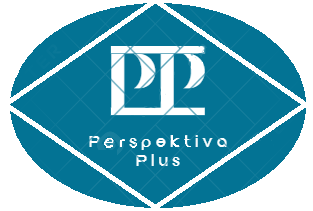 Site: http://perspektiva-plus.proE-mail:perspektiva.1969@gmail.comАдреса в Чехії:Masarykova třída 668/29,                                                            Teplice, Czech Republic                                                       Як з нами зв'язатися:                                                      WhatsApp +992921007577                                                               Viber+9921007577                                     (дзвінки приймаються до 20 годин)                                    Додатковий телефон                                  Viber (відправка нагородної продукції):                                                                        +79000999770                                                                                                   П.І.Б. учасника конкурсу (повністю)Місце роботи (повна назва навчальногозакладу, адреса, телефон, e-mail)Посада учасника (клас, курс)НомінаціяНазва вокального творуПоштова адреса ПІБ одержувача медалі, статуетки (в разі необхідності)Електронна адреса автора або керівника, або організаціїПІБ керівникаПосада керівникаНаукова ступіньВчене званняОрганізаційний внесок (сума, дата і спосіб оплати)Організаційний внесок (сума, дата і спосіб оплати)• медаль з посвідченням плюс диплом• тільки диплом• статуеткаЗвідки Ви дізналися про наш проектП.І.Б. учасника конкурсу (повністю)Місце роботи (повна назва навчальногозакладу, адреса, телефон, e-mail)Посада учасника (клас, курс)НомінаціяНазва вокального творуПоштова адреса ПІБ одержувача медалі, статуетки (в разі необхідності)Електронна адреса автора або керівника, або організаціїПІБ керівникаПосада керівникаНаукова ступіньВчене званняОрганізаційний внесок (сума, дата і спосіб оплати)Організаційний внесок (сума, дата і спосіб оплати)• медаль з посвідченням плюс диплом• тільки диплом• статуеткаЗвідки Ви дізналися про наш проектП.І.Б. учасника конкурсу (повністю)Місце роботи (повна назва навчальногозакладу, адреса, телефон, e-mail)Посада учасника (клас, курс)НомінаціяНазва вокального творуПоштова адреса ПІБ одержувача медалі, статуетки (в разі необхідності)Електронна адреса автора або керівника, або організаціїПІБ керівникаПосада керівникаНаукова ступіньВчене званняОрганізаційний внесок (сума, дата і спосіб оплати)Організаційний внесок (сума, дата і спосіб оплати)• медаль з посвідченням плюс диплом• тільки диплом• статуеткаЗвідки Ви дізналися про наш проектП.І.Б. учасника конкурсу (повністю)Місце роботи (повна назва навчальногозакладу, адреса, телефон, e-mail)Посада учасника (клас, курс)НомінаціяНазва вокального творуПоштова адреса ПІБ одержувача медалі, статуетки (в разі необхідності)Електронна адреса автора або керівника, або організаціїПІБ керівникаПосада керівникаНаукова ступіньВчене званняОрганізаційний внесок (сума, дата і спосіб оплати)Організаційний внесок (сума, дата і спосіб оплати)• медаль з посвідченням плюс диплом• тільки диплом• статуеткаЗвідки Ви дізналися про наш проектП.І.Б. учасника конкурсу (повністю)Місце роботи (повна назва навчальногозакладу, адреса, телефон, e-mail)Посада учасника (клас, курс)НомінаціяНазва вокального творуПоштова адреса ПІБ одержувача медалі, статуетки (в разі необхідності)Електронна адреса автора або керівника, або організаціїПІБ керівникаПосада керівникаНаукова ступіньВчене званняОрганізаційний внесок (сума, дата і спосіб оплати)Організаційний внесок (сума, дата і спосіб оплати)• медаль з посвідченням плюс диплом• тільки диплом• статуеткаЗвідки Ви дізналися про наш проектП.І.Б. учасника конкурсу (повністю)Місце роботи (повна назва навчальногозакладу, адреса, телефон, e-mail)Посада учасника (клас, курс)НомінаціяНазва вокального творуПоштова адреса ПІБ одержувача медалі, статуетки (в разі необхідності)Електронна адреса автора або керівника, або організаціїПІБ керівникаПосада керівникаНаукова ступіньВчене званняОрганізаційний внесок (сума, дата і спосіб оплати)Організаційний внесок (сума, дата і спосіб оплати)• медаль з посвідченням плюс диплом• тільки диплом• статуеткаЗвідки Ви дізналися про наш проектП.І.Б. учасника конкурсу (повністю)Місце роботи (повна назва навчальногозакладу, адреса, телефон, e-mail)Посада учасника (клас, курс)НомінаціяНазва вокального творуПоштова адреса ПІБ одержувача медалі, статуетки (в разі необхідності)Електронна адреса автора або керівника, або організаціїПІБ керівникаПосада керівникаНаукова ступіньВчене званняОрганізаційний внесок (сума, дата і спосіб оплати)Організаційний внесок (сума, дата і спосіб оплати)• медаль з посвідченням плюс диплом• тільки диплом• статуеткаЗвідки Ви дізналися про наш проектП.І.Б. учасника конкурсу (повністю)Місце роботи (повна назва навчальногозакладу, адреса, телефон, e-mail)Посада учасника (клас, курс)НомінаціяНазва вокального творуПоштова адреса ПІБ одержувача медалі, статуетки (в разі необхідності)Електронна адреса автора або керівника, або організаціїПІБ керівникаПосада керівникаНаукова ступіньВчене званняОрганізаційний внесок (сума, дата і спосіб оплати)Організаційний внесок (сума, дата і спосіб оплати)• медаль з посвідченням плюс диплом• тільки диплом• статуеткаЗвідки Ви дізналися про наш проектП.І.Б. учасника конкурсу (повністю)Місце роботи (повна назва навчальногозакладу, адреса, телефон, e-mail)Посада учасника (клас, курс)НомінаціяНазва вокального творуПоштова адреса ПІБ одержувача медалі, статуетки (в разі необхідності)Електронна адреса автора або керівника, або організаціїПІБ керівникаПосада керівникаНаукова ступіньВчене званняОрганізаційний внесок (сума, дата і спосіб оплати)Організаційний внесок (сума, дата і спосіб оплати)• медаль з посвідченням плюс диплом• тільки диплом• статуеткаЗвідки Ви дізналися про наш проектП.І.Б. учасника конкурсу (повністю)Місце роботи (повна назва навчальногозакладу, адреса, телефон, e-mail)Посада учасника (клас, курс)НомінаціяНазва вокального творуПоштова адреса ПІБ одержувача медалі, статуетки (в разі необхідності)Електронна адреса автора або керівника, або організаціїПІБ керівникаПосада керівникаНаукова ступіньВчене званняОрганізаційний внесок (сума, дата і спосіб оплати)Організаційний внесок (сума, дата і спосіб оплати)• медаль з посвідченням плюс диплом• тільки диплом• статуеткаЗвідки Ви дізналися про наш проектП.І.Б. учасника конкурсу (повністю)Місце роботи (повна назва навчальногозакладу, адреса, телефон, e-mail)Посада учасника (клас, курс)НомінаціяНазва вокального творуПоштова адреса ПІБ одержувача медалі, статуетки (в разі необхідності)Електронна адреса автора або керівника, або організаціїПІБ керівникаПосада керівникаНаукова ступіньВчене званняОрганізаційний внесок (сума, дата і спосіб оплати)Організаційний внесок (сума, дата і спосіб оплати)• медаль з посвідченням плюс диплом• тільки диплом• статуеткаЗвідки Ви дізналися про наш проектП.І.Б. учасника конкурсу (повністю)Місце роботи (повна назва навчальногозакладу, адреса, телефон, e-mail)Посада учасника (клас, курс)НомінаціяНазва вокального творуПоштова адреса ПІБ одержувача медалі, статуетки (в разі необхідності)Електронна адреса автора або керівника, або організаціїПІБ керівникаПосада керівникаНаукова ступіньВчене званняОрганізаційний внесок (сума, дата і спосіб оплати)Організаційний внесок (сума, дата і спосіб оплати)• медаль з посвідченням плюс диплом• тільки диплом• статуеткаЗвідки Ви дізналися про наш проектП.І.Б. учасника конкурсу (повністю)Місце роботи (повна назва навчальногозакладу, адреса, телефон, e-mail)Посада учасника (клас, курс)НомінаціяНазва вокального творуПоштова адреса ПІБ одержувача медалі, статуетки (в разі необхідності)Електронна адреса автора або керівника, або організаціїПІБ керівникаПосада керівникаНаукова ступіньВчене званняОрганізаційний внесок (сума, дата і спосіб оплати)Організаційний внесок (сума, дата і спосіб оплати)• медаль з посвідченням плюс диплом• тільки диплом• статуеткаЗвідки Ви дізналися про наш проектП.І.Б. учасника конкурсу (повністю)Місце роботи (повна назва навчальногозакладу, адреса, телефон, e-mail)Посада учасника (клас, курс)НомінаціяНазва вокального творуПоштова адреса ПІБ одержувача медалі, статуетки (в разі необхідності)Електронна адреса автора або керівника, або організаціїПІБ керівникаПосада керівникаНаукова ступіньВчене званняОрганізаційний внесок (сума, дата і спосіб оплати)Організаційний внесок (сума, дата і спосіб оплати)• медаль з посвідченням плюс диплом• тільки диплом• статуеткаЗвідки Ви дізналися про наш проектП.І.Б. учасника конкурсу (повністю)Місце роботи (повна назва навчальногозакладу, адреса, телефон, e-mail)Посада учасника (клас, курс)НомінаціяНазва вокального творуПоштова адреса ПІБ одержувача медалі, статуетки (в разі необхідності)Електронна адреса автора або керівника, або організаціїПІБ керівникаПосада керівникаНаукова ступіньВчене званняОрганізаційний внесок (сума, дата і спосіб оплати)Організаційний внесок (сума, дата і спосіб оплати)• медаль з посвідченням плюс диплом• тільки диплом• статуеткаЗвідки Ви дізналися про наш проектП.І.Б. учасника конкурсу (повністю)Місце роботи (повна назва навчальногозакладу, адреса, телефон, e-mail)Посада учасника (клас, курс)НомінаціяНазва вокального творуПоштова адреса ПІБ одержувача медалі, статуетки (в разі необхідності)Електронна адреса автора або керівника, або організаціїПІБ керівникаПосада керівникаНаукова ступіньВчене званняОрганізаційний внесок (сума, дата і спосіб оплати)Організаційний внесок (сума, дата і спосіб оплати)• медаль з посвідченням плюс диплом• тільки диплом• статуеткаЗвідки Ви дізналися про наш проектП.І.Б. учасника конкурсу (повністю)Місце роботи (повна назва навчальногозакладу, адреса, телефон, e-mail)Посада учасника (клас, курс)НомінаціяНазва вокального творуПоштова адреса ПІБ одержувача медалі, статуетки (в разі необхідності)Електронна адреса автора або керівника, або організаціїПІБ керівникаПосада керівникаНаукова ступіньВчене званняОрганізаційний внесок (сума, дата і спосіб оплати)Організаційний внесок (сума, дата і спосіб оплати)• медаль з посвідченням плюс диплом• тільки диплом• статуеткаЗвідки Ви дізналися про наш проектП.І.Б. учасника конкурсу (повністю)Місце роботи (повна назва навчальногозакладу, адреса, телефон, e-mail)Посада учасника (клас, курс)НомінаціяНазва вокального творуПоштова адреса ПІБ одержувача медалі, статуетки (в разі необхідності)Електронна адреса автора або керівника, або організаціїПІБ керівникаПосада керівникаНаукова ступіньВчене званняОрганізаційний внесок (сума, дата і спосіб оплати)Організаційний внесок (сума, дата і спосіб оплати)• медаль з посвідченням плюс диплом• тільки диплом• статуеткаЗвідки Ви дізналися про наш проектП.І.Б. учасника конкурсу (повністю)Місце роботи (повна назва навчальногозакладу, адреса, телефон, e-mail)Посада учасника (клас, курс)НомінаціяНазва вокального творуПоштова адреса ПІБ одержувача медалі, статуетки (в разі необхідності)Електронна адреса автора або керівника, або організаціїПІБ керівникаПосада керівникаНаукова ступіньВчене званняОрганізаційний внесок (сума, дата і спосіб оплати)Організаційний внесок (сума, дата і спосіб оплати)• медаль з посвідченням плюс диплом• тільки диплом• статуеткаЗвідки Ви дізналися про наш проектП.І.Б. учасника конкурсу (повністю)Місце роботи (повна назва навчальногозакладу, адреса, телефон, e-mail)Посада учасника (клас, курс)НомінаціяНазва вокального творуПоштова адреса ПІБ одержувача медалі, статуетки (в разі необхідності)Електронна адреса автора або керівника, або організаціїПІБ керівникаПосада керівникаНаукова ступіньВчене званняОрганізаційний внесок (сума, дата і спосіб оплати)Організаційний внесок (сума, дата і спосіб оплати)• медаль з посвідченням плюс диплом• тільки диплом• статуеткаЗвідки Ви дізналися про наш проектЗаявкаЗаявка ПІБ  клас (курс)повна назва школи, вузуПІБ керівника (наставника) електронна адресаФорма участіРозмір організаційного внескуРозмір організаційного внескуРозмір організаційного внескуРозмір організаційного внескуРозмір організаційного внескуРозмір організаційного внескуРозмір організаційного внескуРозмір організаційного внескуРозмір організаційного внескуросійські рубліказахські тенгемонгольськітугрикиУкраїнська гривнябілоруські рублікиргизькі сомиєвродоларичеські кронитільки диплом 330 руб./разработку 19208200131123503,824,2470Медаль з посвідченням плюс диплом1400 руб.700037 22950045130013,817347Тільки статуетка210012008027080070220024,528648Включити роботу в електронний збірник500 руб.240016000180134905,46140Друкований збірник + поштовий переказ3000 руб1400073008807029002529647Участие в олимпиаде300172011580108103433.4488,3НазваНомери рахунків ВТБ (Viza)5368 2900 8500 9217 (Александр Дмитриевич Ю.) (09/22)Карта ПриватБанку4149 4993 4360 6701 (Олеся Богданова) (10/23)Яндекс Деньги(MasterCard)5599 0050 8707 2117 (Светлана Николаевна Ю.) (11\21) Svetlana IurchukКарта Visa ($) 4439 2000 2086 4525 Svetlana Iurchuk (06/23)П.І.Б. автораМісце роботи / навчання (ВУЗ, ССУЗ або ін. Організація)Посада, кафедра без скорочень, вчений ступінь, вчене звання (при наявності)Адреса робочаАдреса домашнійE-mailКонтактний телефонНазва статтіШифр конференціїСТ-17Номер секціїКількість сторінок в доповіді авторасертифікат учасника конференціїтак / ніелектронний примірник збірникатак / нідрукований екземпляр збірникатак / ніНеобхідна кількість екземплярів збірникаАдреса, на яку висилати збірник і / або сертифікат (із зазначенням індексу і прізвища отримувача)Сума і дата оплатиДжерело, з якого Ви дізналися про конференцію